OSWEGO CITY SCHOOL DISTRICT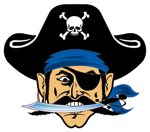 SPORTS HALL OF FAMENOMINATION FORMEligibility Criteria:Attended  and participated in interscholastic athletics sponsored by the  for minimum of two years OR:Coached a  team or teams for a minimum of ten years OR:Made significant contributions to the students of  through interscholastic athletics OR:Attended  and may not have necessarily participated in the sports program but has made significant contributions in the world of sports OR:Been an Oswego Varsity Athletic Team whose accomplishments have raised the bar and left a legacy on high school athletics at  and Section III Athletics.A ten year waiting period is required for induction of athletes from the time leaving OHS. There is no such waiting period for coaches or contributors.Nominee_____________________________________________________________Address_____________________________________________________________Phone	(_______) ___________________(_______) ___________________Type or print all information.Sports Participation at :Student at  from ______ to ______ Graduated ________Sport				Position			Participation Years____________________        ____________________           __________________________________________        ____________________           __________________________________________        ____________________           __________________________________________        ____________________           __________________________________________        ____________________           ______________________* Please include appropriate statistics to support your nominationHonors and Recognitions in Sports (All League, Section, State, Etc)________________________________________________________________________________________________________________________________________________________________________________________________________________________Coaching with the Sports Coached		      Win/Loss Record		            Coaching Years____________________        ____________________           __________________________________________        ____________________           __________________________________________        ____________________           __________________________________________        ____________________           ______________________Honors, Recognitions, Team Accomplishments (Coach of the Year, Etc.)________________________________________________________________________________________________________________________________________________________________________________________________________________________List the significant contributions this nominee has made to students and the interscholastic athletic program at  that would support his or her nomination to the Hall of Fame____________________________________________________________________________________________________________________________________________________________________________________________________________________________________________________________________________________________List the significant contributions that the nominee has made to the sporting world upon leaving  that would support his/her inclusion in the Hall of Fame.____________________________________________________________________________________________________________________________________________________________________________________________________________________________________________________________________________________________List the professional achievements and community involvement of the nominee.  (This information is important to the Committee’s determination).____________________________________________________________________________________________________________________________________________________________________________________________________________________________________________________________________________________________Add any comments you feel would distinguish this nominee from others:____________________________________________________________________________________________________________________________________________________________________________________________________________________________________________________________________________________________Include endorsements and/or other documentation that could provide further information in support of this nominee.  Use the form provided for testimonials/letters of recommendation, if desired.____________________________________________________________________________________________________________________________________________________________________________________________________________________________________________________________________________________________Nomination submitted by_________________________________________________Address_______________________________________________________________________________________________________________________________________Phone________________________________________________________________________________________________________________________________________________________________________________	______________________________                             Signature                                                                    DateFor consideration in the current year, nomination must be returned by May 1, 2024 to:Cynthia A. Lauzon, Director of Physical Education and Athletics1 Buccaneer Blvd.